п. Луч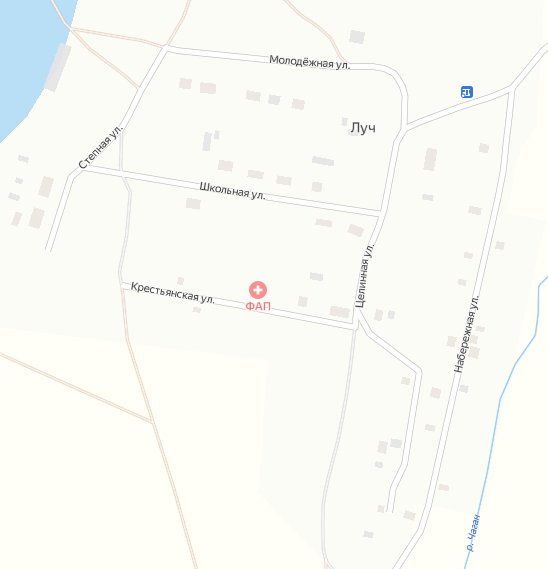    - площадки ТКО 